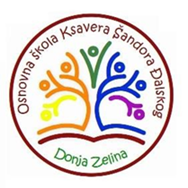 OSMI RAZREDI - 2022./2023.Donja Zelina, 24. 6. 2022                                                                                                                                               Ravnateljica: Lidija Smrndić, mag.prim.educ.NASLOVVRSTA IZDANJAAUTORINAKLADNIKCIJENAŠIFRAHRVATSKE JEZIČNE NITI 8 - Radna bilježnica iz hrvatskoga jezika za osmi razred osnovne školeradna bilježnicaSanja Miloloža, Ina Randić Đorđević, Linda Šimunović Nakić, Sanja BosakALFA d.d.59,00 kn1111021067Right On 4! - radna bilježnica za engleski jezik u osmom razredu osnovne školeradna bilježnicaJenny Dooley ALFA d.d.61,00 kn6611021005LERNEN UND SPIELEN 5 - radna bilježnica iz njemačkoga jezika za 8. razred osnovne škole (5. godina učenja)radna bilježnicaIvana Vajda, Karin Nigl, Gordana Matolek VeselićALFA d.d.61,00 kn1111021063BIOLOGIJA 8, radna bilježnica iz biologije za osmi razred osnovne škole s materijalima za istraživačku nastavuradna bilježnicaValerija Begić, Marijana Bastić, Julijana Madaj Prpić, Ana BakarićALFA d.d.61,00 kn1111020085KLIO 8 - radna bilježnica za povijest u osmom razredu osnovne školeradna bilježnicaKrešimir Erdelja, Igor StojakovićŠkolska knjiga d. d.64,00 kn013959GEA 4: radna bilježnica za geografiju u osmom razredu osnovne školeradna bilježnicaDanijel Orešić, Ružica Vuk, Igor Tišma, Alenka BujanŠkolska knjiga d. d.64,00 kn014158SVIJET TEHNIKE 8 - radni materijal za izvođenje vježbi i praktičan rad u tehničkoj kulturi u osmom razredu osnovne školeradni materijaliMarino Čikeš,Vladimir Delić, Ivica Kolarić, Dragan Stanojević, Paolo ZenzerovićŠkolska knjiga d. d.134,00 kn013976LIKOVNA MAPA 7 I 8, likovna mapa s kolažnim papirom za sedmi i osmi razred osnovne školeradni materijaliŠkolska knjiga d. d.69,00 kn014177Kemija 8, radna bilježnica za kemiju u osmom razredu osnovne školeradna bilježnicaSanja Lukić, Ivana Marić Zerdun, Sandra Krmpotić-Gržančić, Marijan VargaŠkolska knjiga d. d.64,00013212FIZIKA OKO NAS 8, radna bilježnica za fiziku u osmom razredu osnovne školeradna bilježnicaVladimir Paar, Tanja Ćulibrk, Mladen Klaić, Sanja Martinko, Dubravko SilaŠkolska knjiga d. d.64,00013572UKORAK S ISUSOM, radna bilježnica za katolički vjeronauk osmog razreda osnovne školeradna bilježnicaJ. Periš, M. Šimić i I.PerčićKRŠĆ. SADAŠNJOST45,00UKUPNO746,00 KN